MADONAS NOVADA PAŠVALDĪBA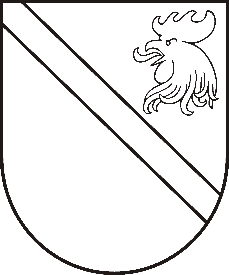 Reģ. Nr. Saieta laukums 1, Madona, Madonas novads, LV-4801 t. , e-pasts: dome@madona.lv APSTIPRINĀTIar Madonas novada pašvaldības domes27.02.2020. lēmumu Nr.83(protokols Nr.5, 4.p.)SAISTOŠIE NOTEIKUMI Nr. 4 “Nekustamā īpašuma Kārļa ielā 1B, Sauleskalns, Bērzaunes pagasts, Madonas novads, zemes vienības ar kadastra apzīmējumu 7046 009 0284 daļā, teritorijas izmantošanas un apbūves noteikumi un grafiskā daļa”Izdoti saskaņā ar saskaņā ar Teritorijas attīstības plānošanaslikuma 25.panta pirmo daļu un Ministru kabineta noteikumu Nr.628 “Noteikumi par pašvaldību teritorijas attīstības plānošanas dokumentiem” 91.punktuŠie noteikumi nosaka nekustamā īpašuma Kārļa ielā 1B, Sauleskalns, Bērzaunes pagasts, Madonas novads, zemes vienības ar kadastra apzīmējumu 7046 009 0284 daļas, “Teritorijas izmantošanas un apbūves noteikumus” (1.pielikums) un grafisko daļu – “Funkcionālais zonējumas un apgrūtinājumi” (2. pielikums).Domes priekšsēdētājs                                                                              	          A.Lungevičs